School Closure Daily Planning- Opal ClassDATEReadingWritingMathematicsOtherFriday 22.01.21Reread the fact sheet about the squirrel and complete the comprehension questions about what you have read: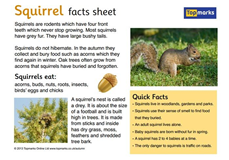 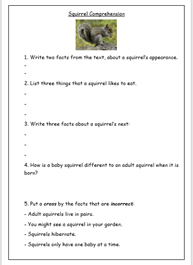 Handwriting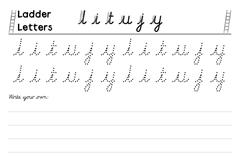 Challenge: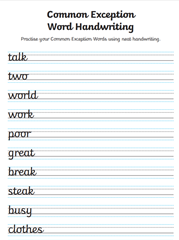 Sharing investigation: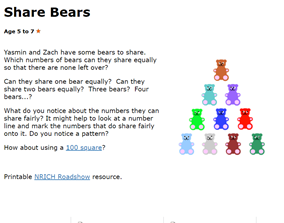 Follow the link below:https://nrich.maths.org/2358/indexChallenge:Yasmin’s friend, Meg, joins her and Zach, so now there are three of them. Which numbers of bears will share equally between them now?Design your own dance sequence. Follow the link below for help with how to do this:https://www.barefootcomputing.org/docs/default-source/at-home/dance_moves_activity.pdf?sfvrsn=c15391ea_2Here are a few suggestions of websites you may like to browse, for ideas of other home learning activities you could carry out with your children, during this lockdown period. I am sure there are many others available too. As I discover new ones to recommend, I will add to the list.https://www.bbc.co.uk/bitesize/levels/z3g4d2pLearning videos, games and activities for children from aged 3-16+https://home.oxfordowl.co.uk/reading/free-ebooks/Free ebook library – just sign up!https://whiterosemaths.com/homelearning/White Rose home learning resources. Ideal for reinforcing many of the concepts covered last term.https://www.barefootcomputing.org/homelearningLots of activities you can carry out at home with your child, to help them develop skills linked to the ICT curriculum, which don’t actually require screen time. Also, a couple of very good interactive screen time activities provided.https://www.stem.org.uk/home-learning/primaryLots of amazing ideas for more science and technology activities.http://www.robbiddulph.com/draw-with-robFor those of you who like drawing, some short video lessons, by the illustrator, Rob Biddulph.https://www.natgeokids.com/uk/teacher-category/primary-resources/A variety of resources for most curriculum areas.